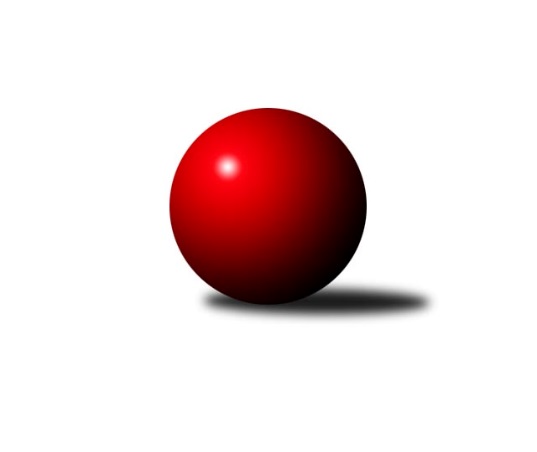 Č.15Ročník 2017/2018	21.1.2018Nejlepšího výkonu v tomto kole: 2477 dosáhlo družstvo: Slavoj Velké Popovice AMistrovství Prahy 2 2017/2018Výsledky 15. kolaSouhrnný přehled výsledků:KK Slavia Praha D	- KK Slavia Praha C	5:3	2276:2254	7.0:5.0	16.1.Sokol Kobylisy B	- TJ Sokol Praha-Vršovice B	4:4	2267:2242	4.0:8.0	16.1.Slavoj Velké Popovice A	- SK Meteor Praha D	6:2	2477:2441	9.0:3.0	17.1.TJ Radlice	- KK Slavia Praha B	5:3	2356:2326	7.0:5.0	17.1.TJ Sokol Rudná C	- Sokol Kobylisy C	4:4	2334:2342	6.0:6.0	18.1.PSK Union Praha C	- KK Slavoj Praha D	7:1	2373:2318	6.5:5.5	18.1.KK Dopravní podniky Praha A	- SK Uhelné sklady Praha C		dohrávka		24.1.Tabulka družstev:	1.	Slavoj Velké Popovice A	15	11	1	3	77.0 : 43.0 	103.0 : 77.0 	 2388	23	2.	TJ Sokol Rudná C	15	11	1	3	74.5 : 45.5 	101.0 : 79.0 	 2374	23	3.	SK Uhelné sklady Praha C	14	10	0	4	68.0 : 44.0 	92.5 : 75.5 	 2369	20	4.	Sokol Kobylisy B	15	9	2	4	70.0 : 50.0 	96.5 : 83.5 	 2338	20	5.	KK Slavia Praha D	15	8	1	6	68.0 : 52.0 	89.0 : 91.0 	 2355	17	6.	KK Slavoj Praha D	15	6	3	6	57.0 : 63.0 	85.0 : 95.0 	 2340	15	7.	TJ Radlice	15	7	0	8	57.0 : 63.0 	93.5 : 86.5 	 2345	14	8.	Sokol Kobylisy C	15	6	1	8	56.0 : 64.0 	93.5 : 86.5 	 2321	13	9.	TJ Sokol Praha-Vršovice B	15	6	1	8	54.0 : 66.0 	87.5 : 92.5 	 2247	13	10.	KK Dopravní podniky Praha A	14	6	0	8	53.0 : 59.0 	84.0 : 84.0 	 2308	12	11.	KK Slavia Praha B	14	5	0	9	50.0 : 62.0 	75.5 : 92.5 	 2318	10	12.	KK Slavia Praha C	14	5	0	9	48.5 : 63.5 	74.0 : 94.0 	 2282	10	13.	SK Meteor Praha D	15	5	0	10	48.5 : 71.5 	85.0 : 95.0 	 2348	10	14.	PSK Union Praha C	15	3	0	12	42.5 : 77.5 	76.0 : 104.0 	 2228	6Podrobné výsledky kola:	 KK Slavia Praha D	2276	5:3	2254	KK Slavia Praha C	Zdeněk Novák	 	 179 	 210 		389 	 1:1 	 400 	 	197 	 203		Přemysl Jonák	Tomáš Jiránek	 	 176 	 190 		366 	 2:0 	 349 	 	161 	 188		Milan ml. Mareš ml.	Karel Bernat	 	 193 	 209 		402 	 0:2 	 431 	 	213 	 218		Josef st. Kocan	Karel Myšák	 	 181 	 157 		338 	 0:2 	 396 	 	183 	 213		Hana Hájková	Petr Knap	 	 196 	 183 		379 	 2:0 	 335 	 	163 	 172		Jiří st. Kryda st.	Filip Knap	 	 197 	 205 		402 	 2:0 	 343 	 	167 	 176		Milan st. Mareš st.rozhodčí: Nejlepší výkon utkání: 431 - Josef st. Kocan	 Sokol Kobylisy B	2267	4:4	2242	TJ Sokol Praha-Vršovice B	Jaroslav Krčma	 	 176 	 194 		370 	 1:1 	 347 	 	185 	 162		Jiří Janata	Vojtěch Vojtíšek	 	 208 	 221 		429 	 2:0 	 327 	 	169 	 158		Jiří Vilímovský	Markéta Březinová	 	 189 	 165 		354 	 0:2 	 405 	 	215 	 190		Václav Papež	Václav Císař	 	 201 	 162 		363 	 1:1 	 367 	 	178 	 189		Petr Finger	Josef Císař	 	 189 	 191 		380 	 0:2 	 394 	 	194 	 200		Jaroslav Havránek	Zdeněk Fůra	 	 180 	 191 		371 	 0:2 	 402 	 	200 	 202		Josef Hladíkrozhodčí: Nejlepší výkon utkání: 429 - Vojtěch Vojtíšek	 Slavoj Velké Popovice A	2477	6:2	2441	SK Meteor Praha D	Jaruška Havrdová	 	 201 	 216 		417 	 2:0 	 362 	 	151 	 211		Jiří Chrdle	Josef Vodešil	 	 216 	 197 		413 	 2:0 	 394 	 	211 	 183		Bedřich Bernátek	Bedřich Švec	 	 199 	 203 		402 	 1:1 	 408 	 	214 	 194		Zdeněk Boháč	Jason Holt	 	 216 	 185 		401 	 2:0 	 385 	 	209 	 176		Vladimír Dvořák	Jiří Mrzílek	 	 199 	 209 		408 	 0:2 	 470 	 	236 	 234		Richard Sekerák	Karel Balliš	 	 227 	 209 		436 	 2:0 	 422 	 	216 	 206		Miroslav Šostýrozhodčí: Nejlepší výkon utkání: 470 - Richard Sekerák	 TJ Radlice	2356	5:3	2326	KK Slavia Praha B	Jan Kamín	 	 202 	 222 		424 	 2:0 	 382 	 	184 	 198		Tomáš Rybka	Karel Turek	 	 200 	 178 		378 	 1:1 	 377 	 	192 	 185		Vladimír Tala	Radek Lehner	 	 200 	 187 		387 	 0:2 	 422 	 	225 	 197		Nikola Zuzánková	Leoš Kofroň	 	 199 	 179 		378 	 1:1 	 379 	 	180 	 199		Lidmila Fořtová	Lukáš Lehner	 	 210 	 207 		417 	 2:0 	 368 	 	170 	 198		Tomáš Tejnor	Marek Lehner	 	 174 	 198 		372 	 1:1 	 398 	 	205 	 193		Pavel Formanrozhodčí: Nejlepší výkon utkání: 424 - Jan Kamín	 TJ Sokol Rudná C	2334	4:4	2342	Sokol Kobylisy C	Anna Novotná	 	 188 	 199 		387 	 1:1 	 353 	 	197 	 156		Jiří Zouhar	Irena Mikešová	 	 205 	 191 		396 	 1:1 	 388 	 	188 	 200		Anna Nowaková	Jan Kleger	 	 168 	 155 		323 	 0:2 	 377 	 	171 	 206		Karel Erben	Štěpán Fatka	 	 177 	 176 		353 	 1:1 	 378 	 	175 	 203		Zdeněk Šrot	Miluše Kohoutová	 	 241 	 218 		459 	 2:0 	 433 	 	217 	 216		Václav Jícha	Ludmila Erbanová	 	 201 	 215 		416 	 2:0 	 413 	 	200 	 213		Michal Matyskarozhodčí: Nejlepší výkon utkání: 459 - Miluše Kohoutová	 PSK Union Praha C	2373	7:1	2318	KK Slavoj Praha D	Jiří Haken	 	 197 	 209 		406 	 1:1 	 377 	 	202 	 175		Kateřina Holanová	Květa Pytlíková	 	 190 	 190 		380 	 1.5:0.5 	 374 	 	184 	 190		Danuše Kuklová	Jiřina Mansfeldová	 	 191 	 180 		371 	 1:1 	 365 	 	183 	 182		Markéta Baťková	Pavel Mezek	 	 198 	 225 		423 	 1:1 	 411 	 	207 	 204		Josef Dvořák	Jiří Peter	 	 186 	 178 		364 	 0:2 	 408 	 	208 	 200		Vladimír Jahelka	Václav Bouchal	 	 201 	 228 		429 	 2:0 	 383 	 	189 	 194		Blanka Koubovározhodčí: Nejlepší výkon utkání: 429 - Václav BouchalPořadí jednotlivců:	jméno hráče	družstvo	celkem	plné	dorážka	chyby	poměr kuž.	Maximum	1.	Ludmila Erbanová 	TJ Sokol Rudná C	436.10	300.0	136.1	3.3	7/7	(455)	2.	Pavel Forman 	KK Slavia Praha B	426.82	291.1	135.7	2.4	6/7	(463)	3.	Miloslav Dušek 	SK Uhelné sklady Praha C	422.14	292.2	129.9	4.9	6/6	(487)	4.	Vojtěch Vojtíšek 	Sokol Kobylisy B	420.39	283.8	136.6	5.0	7/7	(474)	5.	Jiří Bendl 	SK Uhelné sklady Praha C	418.30	292.3	126.0	7.2	5/6	(445)	6.	Jan Václavík 	KK Slavia Praha D	415.37	286.7	128.6	7.9	5/6	(448)	7.	Filip Knap 	KK Slavia Praha D	411.00	286.4	124.6	4.9	6/6	(433)	8.	Josef st. Kocan 	KK Slavia Praha C	410.95	283.2	127.8	4.6	8/8	(434)	9.	Jaroslav Vondrák 	KK Dopravní podniky Praha A	410.07	289.6	120.5	7.9	7/7	(443)	10.	Zdeněk Fůra 	Sokol Kobylisy B	409.41	288.2	121.3	7.2	7/7	(454)	11.	Bedřich Švec 	Slavoj Velké Popovice A	408.14	286.8	121.4	8.7	7/7	(445)	12.	Karel Balliš 	Slavoj Velké Popovice A	407.13	284.5	122.6	5.8	7/7	(447)	13.	Jaruška Havrdová 	Slavoj Velké Popovice A	406.59	288.3	118.3	8.1	7/7	(444)	14.	Kateřina Holanová 	KK Slavoj Praha D	406.29	287.2	119.1	7.3	7/8	(471)	15.	Danuše Kuklová 	KK Slavoj Praha D	405.71	279.3	126.5	7.3	6/8	(465)	16.	Jan Kamín 	TJ Radlice	405.48	281.8	123.6	5.6	8/8	(436)	17.	Jiří Mrzílek 	Slavoj Velké Popovice A	405.29	284.0	121.3	8.0	6/7	(452)	18.	Michal Matyska 	Sokol Kobylisy C	404.05	282.6	121.4	6.2	8/8	(419)	19.	Štěpán Kandl 	KK Dopravní podniky Praha A	402.44	282.9	119.6	9.2	5/7	(422)	20.	Marian Kovač 	Sokol Kobylisy B	402.38	279.3	123.0	6.2	6/7	(428)	21.	Miroslav Šostý 	SK Meteor Praha D	402.35	284.0	118.3	7.3	8/9	(445)	22.	Richard Sekerák 	SK Meteor Praha D	402.27	281.2	121.0	6.3	8/9	(470)	23.	Zdeněk Boháč 	SK Meteor Praha D	399.17	280.0	119.2	6.0	9/9	(442)	24.	Václav Papež 	TJ Sokol Praha-Vršovice B	398.74	279.0	119.8	6.7	7/7	(428)	25.	Jiří Ludvík 	KK Dopravní podniky Praha A	398.33	280.4	118.0	6.6	6/7	(450)	26.	Irena Mikešová 	TJ Sokol Rudná C	397.94	280.7	117.3	7.2	7/7	(433)	27.	Václav Jícha 	Sokol Kobylisy C	397.84	277.3	120.6	9.5	8/8	(433)	28.	Miluše Kohoutová 	TJ Sokol Rudná C	397.73	284.0	113.7	7.8	7/7	(459)	29.	Jarmila Zimáková 	TJ Sokol Rudná C	396.97	276.0	121.0	6.9	7/7	(441)	30.	Petr Knap 	KK Slavia Praha D	396.83	284.4	112.4	8.7	6/6	(431)	31.	Markéta Baťková 	KK Slavoj Praha D	394.63	274.7	120.0	7.9	7/8	(444)	32.	Olga Brožová 	SK Uhelné sklady Praha C	393.76	281.7	112.0	9.0	6/6	(429)	33.	Vladimír Dvořák 	SK Meteor Praha D	391.56	279.0	112.6	9.2	9/9	(468)	34.	Marek Lehner 	TJ Radlice	391.05	277.5	113.5	10.5	8/8	(427)	35.	Lukáš Lehner 	TJ Radlice	390.91	282.0	108.9	9.1	8/8	(427)	36.	Josef Hladík 	TJ Sokol Praha-Vršovice B	390.72	272.1	118.6	7.0	7/7	(420)	37.	Milan ml. Mareš  ml.	KK Slavia Praha C	390.29	274.9	115.4	7.4	7/8	(429)	38.	Michal Kocan 	KK Slavia Praha C	390.06	275.6	114.4	6.6	8/8	(423)	39.	Jakub Pytlík 	PSK Union Praha C	389.57	270.9	118.7	9.1	7/7	(426)	40.	Hana Hájková 	KK Slavia Praha C	389.52	270.2	119.4	7.8	8/8	(441)	41.	Nikola Zuzánková 	KK Slavia Praha B	388.64	271.1	117.5	6.4	5/7	(439)	42.	Karel Erben 	Sokol Kobylisy C	388.63	272.2	116.4	8.4	8/8	(446)	43.	Jason Holt 	Slavoj Velké Popovice A	388.23	281.9	106.3	11.0	7/7	(442)	44.	Tomáš Jiránek 	KK Slavia Praha D	388.12	282.1	106.0	10.3	6/6	(437)	45.	Vladimír Jahelka 	KK Slavoj Praha D	387.81	272.8	115.0	11.0	7/8	(417)	46.	Zdeněk Novák 	KK Slavia Praha D	387.64	277.4	110.3	11.2	4/6	(455)	47.	Karel Bernat 	KK Slavia Praha D	387.53	279.6	107.9	10.3	6/6	(425)	48.	Václav Bouchal 	PSK Union Praha C	387.02	272.1	114.9	8.6	7/7	(429)	49.	Jan Nowak 	Sokol Kobylisy C	385.80	272.2	113.6	8.5	7/8	(404)	50.	Eva Mařánková 	TJ Sokol Rudná C	385.67	276.0	109.6	11.5	5/7	(408)	51.	Blanka Koubová 	KK Slavoj Praha D	384.71	277.2	107.5	9.8	8/8	(432)	52.	Jan Šipl 	KK Slavoj Praha D	384.33	272.7	111.6	9.7	6/8	(457)	53.	Dana Školová 	SK Uhelné sklady Praha C	384.25	277.5	106.8	9.0	6/6	(415)	54.	Petr Finger 	TJ Sokol Praha-Vršovice B	379.57	269.7	109.9	11.2	7/7	(439)	55.	Zdeněk Šrot 	Sokol Kobylisy C	379.13	268.3	110.9	10.3	8/8	(420)	56.	Jan Novák 	KK Dopravní podniky Praha A	378.25	267.6	110.7	8.3	6/7	(393)	57.	Bedřich Bernátek 	SK Meteor Praha D	378.13	270.6	107.5	11.3	9/9	(410)	58.	Anna Novotná 	TJ Sokol Rudná C	377.76	273.7	104.0	10.1	6/7	(418)	59.	Radek Lehner 	TJ Radlice	377.59	268.8	108.8	8.2	8/8	(413)	60.	Leoš Kofroň 	TJ Radlice	376.91	268.0	109.0	9.5	8/8	(410)	61.	Tomáš Rybka 	KK Slavia Praha B	376.20	268.6	107.7	9.1	7/7	(421)	62.	Petr Štich 	SK Uhelné sklady Praha C	376.17	266.3	109.8	12.4	4/6	(399)	63.	Jiří Chrdle 	SK Meteor Praha D	374.55	275.8	98.7	14.0	6/9	(443)	64.	Michal Fořt 	KK Slavia Praha B	374.20	264.2	110.0	9.0	5/7	(407)	65.	Josef Vodešil 	Slavoj Velké Popovice A	374.13	275.0	99.1	13.3	7/7	(413)	66.	Josef Císař 	Sokol Kobylisy B	374.12	268.3	105.9	11.3	6/7	(406)	67.	Václav Císař 	Sokol Kobylisy B	373.63	272.1	101.5	11.9	7/7	(396)	68.	Pavel Mezek 	PSK Union Praha C	373.56	267.4	106.2	11.0	6/7	(423)	69.	Eva Kozáková 	SK Uhelné sklady Praha C	372.25	272.6	99.6	13.8	6/6	(409)	70.	Tomáš Tejnor 	KK Slavia Praha B	371.83	263.9	107.9	11.1	6/7	(397)	71.	Jaroslav Havránek 	TJ Sokol Praha-Vršovice B	370.72	271.1	99.6	12.0	7/7	(400)	72.	Anna Nowaková 	Sokol Kobylisy C	370.63	263.9	106.7	9.2	8/8	(402)	73.	Petr Soukup 	KK Dopravní podniky Praha A	370.44	262.1	108.3	11.1	7/7	(417)	74.	Jiří Haken 	PSK Union Praha C	366.34	263.4	102.9	11.7	7/7	(406)	75.	Jaroslav Krčma 	Sokol Kobylisy B	365.82	272.3	93.5	14.9	7/7	(416)	76.	Květa Pytlíková 	PSK Union Praha C	364.39	262.3	102.1	11.3	7/7	(402)	77.	Hana Poláčková 	TJ Sokol Rudná C	363.65	264.5	99.2	11.8	5/7	(391)	78.	Jiří Vilímovský 	TJ Sokol Praha-Vršovice B	351.97	263.6	88.4	16.9	6/7	(392)	79.	Jiří Janata 	TJ Sokol Praha-Vršovice B	351.94	259.4	92.5	14.1	6/7	(395)	80.	Vladimír Tala 	KK Slavia Praha B	348.00	254.2	93.8	14.2	6/7	(377)	81.	Jitka Vykouková 	PSK Union Praha C	342.30	257.3	85.0	15.0	5/7	(367)	82.	Jiří ml. Kryda  ml.	KK Slavia Praha C	341.96	240.5	101.5	14.3	8/8	(388)		Miloš ml. Beneš  ml.	TJ Radlice	440.88	298.7	142.2	2.3	4/8	(487)		Anna Neckařová 	KK Dopravní podniky Praha A	436.00	287.0	149.0	7.0	1/7	(436)		Jiří Sládek 	KK Slavia Praha B	422.33	287.8	134.6	2.9	4/7	(456)		Zuzana Edlmannová 	SK Meteor Praha D	412.00	287.0	125.0	6.5	2/9	(414)		Josef Dvořák 	KK Slavoj Praha D	411.00	287.0	124.0	2.0	1/8	(411)		Jindřich Málek 	KK Dopravní podniky Praha A	410.00	285.0	125.0	3.0	1/7	(410)		Lidmila Fořtová 	KK Slavia Praha B	409.13	282.8	126.3	5.8	4/7	(445)		Jindra Kafková 	SK Uhelné sklady Praha C	402.10	286.3	115.8	7.1	2/6	(438)		Přemysl Jonák 	KK Slavia Praha C	400.00	268.0	132.0	12.0	1/8	(400)		Čeněk Zachař 	Slavoj Velké Popovice A	396.50	270.5	126.0	5.0	2/7	(400)		Jindřich Habada 	KK Dopravní podniky Praha A	395.00	273.0	122.0	5.5	1/7	(396)		Petr Stoklasa 	KK Dopravní podniky Praha A	392.50	284.8	107.8	9.3	2/7	(412)		Jana Dušková 	SK Uhelné sklady Praha C	392.00	294.0	98.0	11.0	1/6	(392)		Stanislava Sábová 	SK Uhelné sklady Praha C	391.50	281.0	110.5	8.5	2/6	(419)		Roman Hrdlička 	KK Slavoj Praha D	391.26	279.4	111.9	8.3	5/8	(466)		Miroslav Málek 	KK Dopravní podniky Praha A	389.67	280.0	109.7	10.2	3/7	(397)		Jiří Tala 	KK Slavia Praha B	389.50	274.0	115.5	10.0	2/7	(409)		Jaroslav Michálek 	KK Dopravní podniky Praha A	387.50	273.3	114.3	8.0	2/7	(399)		Otakar Jakoubek 	SK Uhelné sklady Praha C	386.50	271.5	115.0	13.5	2/6	(412)		Miloslav Fous 	PSK Union Praha C	386.00	276.0	110.0	7.0	1/7	(386)		Jiří Brada 	KK Dopravní podniky Praha A	385.83	278.0	107.8	7.8	3/7	(408)		Vladimír Fořt 	SK Meteor Praha D	385.75	282.9	102.9	10.9	5/9	(450)		Milan Švarc 	KK Dopravní podniky Praha A	384.00	266.0	118.0	7.0	1/7	(412)		Markéta Březinová 	Sokol Kobylisy B	383.25	269.5	113.8	12.8	2/7	(403)		Milan st. Mareš  st.	KK Slavia Praha C	383.20	265.6	117.6	10.9	5/8	(427)		Jana Cermanová 	Sokol Kobylisy B	382.00	268.0	114.0	10.0	1/7	(382)		Jiřina Mansfeldová 	PSK Union Praha C	382.00	272.8	109.3	7.3	1/7	(399)		Karel Turek 	TJ Radlice	380.25	271.1	109.2	9.9	4/8	(406)		Jiří Štoček 	KK Dopravní podniky Praha A	379.00	270.0	109.0	8.0	1/7	(379)		Deno Klos 	KK Dopravní podniky Praha A	372.00	276.0	96.0	10.0	1/7	(372)		Renata Göringerová 	PSK Union Praha C	370.00	264.0	106.0	11.0	1/7	(370)		Josef Málek 	KK Dopravní podniky Praha A	367.00	264.0	103.0	14.0	1/7	(367)		Jan Kratochvil 	Slavoj Velké Popovice A	363.00	267.0	96.0	16.0	1/7	(363)		Karel Wolf 	TJ Sokol Praha-Vršovice B	361.00	254.5	106.5	10.0	2/7	(363)		Jiří Peter 	PSK Union Praha C	360.83	261.0	99.8	11.8	3/7	(391)		Jan Vojáček 	TJ Radlice	359.00	253.0	106.0	16.0	1/8	(359)		Ivo Vávra 	TJ Sokol Praha-Vršovice B	358.00	255.0	103.0	16.0	1/7	(358)		Štěpán Fatka 	TJ Sokol Rudná C	356.00	246.5	109.5	9.5	2/7	(359)		Vladimír Kněžek 	KK Slavia Praha D	355.00	259.5	95.5	11.0	2/6	(363)		Luboš Maruna 	KK Slavoj Praha D	353.75	260.4	93.4	14.1	4/8	(388)		Jiří Zouhar 	Sokol Kobylisy C	353.00	241.0	112.0	13.0	1/8	(353)		Luboš Polák 	TJ Sokol Praha-Vršovice B	351.33	243.0	108.3	12.0	1/7	(360)		Karel Myšák 	KK Slavia Praha D	350.47	261.7	88.8	15.0	3/6	(403)		František Stibor 	Sokol Kobylisy C	346.00	256.0	90.0	13.0	1/8	(346)		Jaromír Deák 	Sokol Kobylisy B	343.00	236.0	107.0	10.0	1/7	(343)		Jiří st. Kryda  st.	KK Slavia Praha C	337.94	245.1	92.9	14.7	4/8	(343)		Jiří Bílka 	Sokol Kobylisy B	334.00	265.0	69.0	22.0	1/7	(334)		Jan Kleger 	TJ Sokol Rudná C	323.00	249.0	74.0	16.0	1/7	(323)		Taťána Bradová 	KK Dopravní podniky Praha A	300.00	223.0	77.0	19.0	1/7	(300)Sportovně technické informace:Starty náhradníků:registrační číslo	jméno a příjmení 	datum startu 	družstvo	číslo startu19343	Hana Hájková	16.01.2018	KK Slavia Praha C	1x
Hráči dopsaní na soupisku:registrační číslo	jméno a příjmení 	datum startu 	družstvo	Program dalšího kola:16. kolo23.1.2018	út	17:30	KK Slavia Praha C - KK Slavia Praha B (dohrávka z 14. kola)	24.1.2018	st	17:00	KK Dopravní podniky Praha A - SK Uhelné sklady Praha C (dohrávka z 15. kola)	30.1.2018	út	17:00	SK Meteor Praha D - PSK Union Praha C	30.1.2018	út	17:30	KK Slavia Praha C - TJ Radlice	30.1.2018	út	17:30	KK Slavia Praha B - Sokol Kobylisy B	30.1.2018	út	17:30	Sokol Kobylisy C - KK Dopravní podniky Praha A	30.1.2018	út	17:30	SK Uhelné sklady Praha C - KK Slavia Praha D	1.2.2018	čt	17:30	TJ Sokol Praha-Vršovice B - Slavoj Velké Popovice A	Nejlepší šestka kola - absolutněNejlepší šestka kola - absolutněNejlepší šestka kola - absolutněNejlepší šestka kola - absolutněNejlepší šestka kola - dle průměru kuželenNejlepší šestka kola - dle průměru kuželenNejlepší šestka kola - dle průměru kuželenNejlepší šestka kola - dle průměru kuželenNejlepší šestka kola - dle průměru kuželenPočetJménoNázev týmuVýkonPočetJménoNázev týmuPrůměr (%)Výkon3xRichard SekerákMeteor D4704xMiluše KohoutováRudná C117.644593xMiluše KohoutováRudná C4591xRichard SekerákMeteor D117.454703xKarel BallišPopovice A4367xVojtěch VojtíšekKobylisy B113.214291xVáclav JíchaKobylisy C4332xVáclav BouchalUnion Praha C112.054292xJosef st. KocanSl. Praha C4311xVáclav JíchaKobylisy C110.974335xVojtěch VojtíšekKobylisy B4291xPavel MezekUnion Praha C110.48423